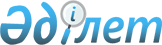 Мәслихаттың 2017 жылғы 22 желтоқсандағы № 195 "Лисаков қаласы Октябрь кентінің 2018-2020 жылдарға арналған бюджеті туралы" шешіміне өзгерістер мен толықтыру енгізу туралы
					
			Мерзімі біткен
			
			
		
					Қостанай облысы Лисаков қаласы мәслихатының 2018 жылғы 10 шілдедегі № 259 шешімі. Қостанай облысының Әділет департаментінде 2018 жылғы 25 шілдеде № 7984 болып тіркелді. Мерзімі өткендіктен қолданыс тоқтатылды
      2008 жылғы 4 желтоқсандағы Қазақстан Республикасы Бюджет кодексінің 106, 109-1-баптарына сәйкес Лисаков қалалық мәслихаты ШЕШІМ ҚАБЫЛДАДЫ:
      1. Мәслихаттың 2017 жылғы 22 желтоқсандағы № 195 "Лисаков қаласы Октябрь кентінің 2018-2020 жылдарға арналған бюджеті туралы" шешіміне (Нормативтік құқықтық актілерді мемлекеттік тіркеу тізілімінде № 7470 болып тіркелген, 2018 жылғы 17 қаңтарда Қазақстан Республикасы нормативтік құқықтық актілерінің эталондық бақылау банкінде жарияланған) мынадай өзгерістер мен толықтыру енгізілсін:
      көрсетілген шешімнің 1-тармағы жаңа редакцияда жазылсын:
      "1. Лисаков қаласы Октябрь кентінің 2018-2020 жылдарға арналған бюджеті тиісінше 1, 2 және 3-қосымшаларға сәйкес, оның ішінде 2018 жылға мынадай көлемдерде бекітілсін: 
      1) кірістер – 52678,0 мың теңге, оның ішінде:
      салықтық түсімдер бойынша – 18494,0 мың теңге;
      салықтық емес түсімдер бойынша – 0,0 теңге;
      трансферттер түсімі бойынша – 34184,0 мың теңге;
      2) шығындар – 52678,0 мың теңге;
      3) қаржы активтерімен операциялар бойынша сальдо – 0,0 теңге;
      4) бюджет тапшылығы (профициті) – 0,0 теңге;
      5) бюджет тапшылығын қаржыландыру (профицитін пайдалану) – 0,0 теңге.";
      көрсетілген шешім мынадай мазмұндағы 2-2-тармағымен толықтырылсын: 
      "2-2. 2018 жылға арналған Лисаков қаласы Октябрь кентінің бюджетінде аудандық (облыстық маңызы бар қала) бюджеттен ағымдағы нысаналы трансферттер көзделгені ескерілсін, оның ішінде:
      Октябрь кентінде жол белгілерін дайындауға 877,0 мың теңге сомасында;
      автобус бағдарларының кестесімен тақтайшаларды дайындауға 7,0 мың теңге сомасында.";
      көрсетілген шешімнің 1-қосымшасы осы шешімнің қосымшасына сәйкес жаңа редакцияда жазылсын.
      2. Осы шешім 2018 жылғы 1 қаңтардан бастап қолданысқа енгізіледі.
       "КЕЛІСІЛДІ"
      "Лисаков қаласы әкімдігінің
      экономика және бюджеттік
      жоспарлау бөлімі" мемлекеттік
      мекемесінің басшысы
      ______________ Ш. Бекмухамедова
      2018 жылғы "10" шілде
       "КЕЛІСІЛДІ"
      Октябрь кентінің әкімі
      _____________ Б. Камелов
      2018 жылғы "10" шілде Лисаков қаласы Октябрь кентінің 2018 жылға арналған бюджеті
					© 2012. Қазақстан Республикасы Әділет министрлігінің «Қазақстан Республикасының Заңнама және құқықтық ақпарат институты» ШЖҚ РМК
				
      Кезектен тыс сессияның төрағасы

Д. Мироненко

      Қалалық мәслихаттың хатшысы

С. Шалдыбаева
Мәслихаттың
2018 жылғы 10 шілдегі
№ 259 шешіміне
қосымшаМәслихаттың
2017 жылғы 22 желтоқсандағы
№ 195 шешіміне
1-қосымша 
Санаты
Санаты
Санаты
Санаты
Санаты
Санаты
Сомасы, мың теңге
Сыныбы
Сыныбы
Сыныбы
Сыныбы
Сыныбы
Сомасы, мың теңге
Ішкі сыныбы
Ішкі сыныбы
Ішкі сыныбы
Ішкі сыныбы
Сомасы, мың теңге
Атауы
Атауы
Сомасы, мың теңге
1
2
3
3
4
4
5
I. Кірістер
I. Кірістер
52678,0
1
Салықтық түсімдер
Салықтық түсімдер
18494,0
1
01
Табыс салығы
Табыс салығы
3127,0
1
01
2
2
Жеке табыс салығы
Жеке табыс салығы
3127,0
1
04
Меншiкке салынатын салықтар
Меншiкке салынатын салықтар
15367,0
1
04
1
1
Мүлiкке салынатын салықтар
Мүлiкке салынатын салықтар
573,0
1
04
3
3
Жер салығы
Жер салығы
887,0
1
04
4
4
Көлiк құралдарына салынатын салық
Көлiк құралдарына салынатын салық
13907,0
4
Трансферттердің түсімдері
Трансферттердің түсімдері
34184,0
4
02
Мемлекеттiк басқарудың жоғары тұрған органдарынан түсетiн трансферттер
Мемлекеттiк басқарудың жоғары тұрған органдарынан түсетiн трансферттер
34184,0
4
02
3
3
Аудандардың (облыстық маңызы бар қаланың) бюджетінен трансферттер
Аудандардың (облыстық маңызы бар қаланың) бюджетінен трансферттер
34184,0
Функционалдық топ
Функционалдық топ
Функционалдық топ
Функционалдық топ
Функционалдық топ
Функционалдық топ
Сомасы, мың теңге
Кіші функция
Кіші функция
Кіші функция
Кіші функция
Кіші функция
Сомасы, мың теңге
Бюджеттік бағдарламалардың әкімшісі
Бюджеттік бағдарламалардың әкімшісі
Бюджеттік бағдарламалардың әкімшісі
Бюджеттік бағдарламалардың әкімшісі
Сомасы, мың теңге
Бағдарлама
Бағдарлама
Бағдарлама
Сомасы, мың теңге
Атауы
Сомасы, мың теңге
1
2
3
4
4
5
6
II. Шығыстар
52678,0
01
Жалпы сипаттағы мемлекеттiк қызметтер
16394,0
1
Мемлекеттiк басқарудың жалпы функцияларын орындайтын өкiлдi, атқарушы және басқа органдар
16394,0
124
Аудандық маңызы бар қала, ауыл, кент, ауылдық округ әкімінің аппараты
16394,0
001
001
Аудандық маңызы бар қала, ауыл, кент, ауылдық округ әкімінің қызметін қамтамасыз ету жөніндегі қызметтер
16394,0
07
Тұрғын үй-коммуналдық шаруашылық
30530,0
124
Аудандық маңызы бар қала, ауыл, кент, ауылдық округ әкімінің аппараты
30530,0
008
008
Елді мекендердегі көшелерді жарықтандыру
4932,0
009
009
Елді мекендердің санитариясын қамтамасыз ету
2001,0
011
011
Елді мекендерді абаттандыру мен көгалдандыру
23597,0
12
Көлiк және коммуникация
5754,0
1
Автомобиль көлiгi
5754,0
124
Аудандық маңызы бар қала, ауыл, кент, ауылдық округ әкімінің аппараты
5754,0
013
013
Аудандық маңызы бар қалаларда, ауылдарда, кенттерде, ауылдық округтерде автомобиль жолдарының жұмыс істеуін қамтамасыз ету
5754,0
V. Бюджеттің тапшылығы (профицит)
0,0
VI. Бюджет тапшылығын қаржыландыру (профицитті пайдалану)
0,0